о сертификате дополнительного образованияЧто такое сертификат дополнительного образования?Сертификат дополнительного образования – это официальное подтверждение возможности ребенка обучаться в кружках и секциях дополнительного образования за счет средств государства. Сам сертификат не материален и важным является лишь то, что ребенок внесен в специальный реестр (ничего критического, на сегодняшний день мы все внесены в кучу разных реестров). Нахождение ребенка в реестре является сигналом для государства, что надо платить за его  образование. То есть сертификат – это, по сути, инструмент реализации «права» детей на получение бесплатного образования.Для чего вводится сертификат дополнительного образования?То, что мы знаем как бесплатное – оплачивается кем-то другим и остается бесплатным для нас, пока за это стабильно платят.При всей важности дополнительного образования, признаваемой, в том числе, на высшем уровне, ни в Конституции России, ни в одном из федеральных законов не закреплены наши права на получение дополнительного образования на бесплатной основе. Никто не отнимет права на образование как таковое, но платить за дополнительное образование государство не обязано. Так что же это значит на практике? Ведь  сегодня мы можем записаться в бесплатные кружки безо всяких сертификатов.Действительно, действующая система дополнительного образования подразумевает, что в муниципалитете есть хотя бы одно учреждение, в которое мы можем прийти и бесплатно записаться. Но сегодня то, какие это будут кружки, определяет именно это учреждение, а мы записываемся туда, где остались места. Если мы не запишемся – найдется кто-нибудь, кто запишется вместо нас. В результате кружок все равно будет заполнен (часто за счет приписок), но  мы останемся «не при делах». Ведь государство непосредственно НАМ ничего не должно, оно просто финансирует деятельность учреждения. Но суть дополнительного образования не в том, чтобы дать возможности развития тем, чьи интересы совпадают с направлениями работы учреждения, а в том, чтобы учесть потребности всех детей и дать возможность их индивидуальному развитию. Наиболее яркой иллюстрацией абсурдности сегодняшнего дня является ситуация, когда дети обучаются на платных кружках и секциях или в частных организациях, в то время, когда бесплатные кружки ими не востребованы. Хорошо, когда у семьи есть деньги на обучение в частной организации, плохо, когда то образование, которое необходимо ребенку, дают только там, где необходимо за него платить.В чем же принцип работы сертификата? Определяющее в нем то, что сертификат  - именной. Вручение сертификата ребенку призвано изменить описанную выше ситуацию. Ведь для учреждения сертификат – это деньги, которые оно может заработать лишь когда заинтересует ребенка прийти учиться к нему. Нельзя просто взять и записать кого-то другого, потому как в этом случае деньги останутся у ребенка и не дойдут до организации. Если ребенок захочет перейти учиться в другую организацию – то вместе с ним учреждение потеряет и деньги. Все это призвано стимулировать учреждения к развитию, учету современных потребностей детей.Представьте на минутку, что в Вашем семейном бюджете есть запланированные расходы на дополнительное образование для ребенка. Отдадите ли Вы их учреждению, потому лишь, что там работают хорошие люди, или, оплачивая их работу, будете ожидать, что они все-таки дадут Вашему ребенку качественное образование? И, если у Вас есть выбор между организациями, в том числе и частными, неужели Вы поставите во главу угла интересы учреждения, а не ребенка? Ответы государства на эти два вопроса меняются при введении сертификата дополнительного образования.Итак, именной сертификат дополнительного образования – это Ваши деньги, которые Вы можете потратить исключительно на образование ребенка. Государство, предоставляя Вам сертификат, на этот раз уже, гарантирует Вам бесплатность получения дополнительного образования в объеме, определяемом сертификатом. При этом, как отметил Владимир Владимирович Путин еще в конце 2014 года: неважно, что вы выберите, «главное, у ребёнка, у родителей должен быть выбор: получить дополнительное образование на базе школы, или в муниципальном творческом центре, или в негосударственной образовательной организации, чтобы это было доступно и чтобы с детьми работали по-настоящему хорошо подготовленные специалисты».Что дает сертификат дополнительного образования и как его использовать?Сертификат дополнительного образования используется родителями для того, чтобы выбирать и записываться в кружки и секции, предлагаемые разнообразными организациями и даже индивидуальными предпринимателями, без затрат со стороны семейного бюджета или с незначительной доплатой. Любой сертификат может использоваться для записи на обучение по любой программе, включенной в общерегиональный навигатор. Муниципальные и государственные организации обязаны зачислять детей по сертификату, частные организации вправе также принимать сертификаты в качестве оплаты по договорам.Получая сертификат Вы получаете и доступ в личный кабинет информационной системы tomsk.pfdo.ru, который, по сути, является Вашим доступом к персональному счету. Выбирая кружки и секции Вы используете доступные бесплатные «зачисления» и/или непосредственно деньги, закрепленные за Вашим сертификатом, которые могут направляться на оплату получаемого детьми дополнительного образования в муниципальных и частных организациях. Заинтересованные  в дополнительном образовании Ваших детей организации проходят независимую сертификацию программ и входят в реестр поставщиков образовательных услуг, расположенный в Вашем личном кабинете. Вам лишь остается выбрать среди них. А по итогам получения ребенком образования, оценить выбранную программу. Благодаря Вам в реестре программ будут лучшие организации, предлагающие качественные и интересные программы.В то же время, в связи с обстоятельствами, изложенными выше, зачисление на обучение в муниципальные кружки и секции без использования сертификата с сентября 2018 года осуществляться не будет. Но Вам не стоит переживать по этому обстоятельству – Вы всегда сможете получить сертификат, как только решите подать заявку на обучение.  Как получить сертификат дополнительного образования?Сертификат – не «путевка» в образовательную организацию, его достаточно получить для ребенка единожды. Далее, использовать сертификат можно до достижения восемнадцати лет, но один раз сертификат получить все-таки нужно. С 1 августа 2018 года Вам будет предложено сделать это одним из двух способов:Приходите в управление образование или образовательное учреждение или в иную организацию, уполномоченную на прием заявлений для предоставления сертификата, с паспортом, свидетельством о рождении ребенка, документами, подтверждающими особую категорию (при наличии). Оформите на месте заявление и получите подтверждение внесения Вашего сертификата в реестр.Информация о том, в каких учреждениях можно подать заявление на получение сертификата, требуемых документах, бланк заявления будут размещены на портале tomsk.pfdo.ru, на официальных сайтах муниципальных образовательных учреждений и управлений образования.Напишите электронное заявление и сразу получите доступ в личный кабинет и заполненное заявление на получение сертификата. Сохраните заявление. Выберите образовательную программу, подайте электронную заявку и вместе с заявлением на зачисление отнесите в выбранную образовательную организацию подписанное заявление на получение сертификата.Непосредственно на портале tomsk.pfdo.ru с 1 августа 2018 года будет размещена ссылка на государственный ресурс регистрации заявлений на получение сертификата дополнительного образования. Пройдя по ссылке Вы сможете направить электронное заявление на получение сертификата, после чего Вам на почту придет подтверждение регистрации заявления, а также реквизиты для доступа в личный кабинет системы tomsk.pfdo.ru. С этого момента Вы можете использовать закрепленный за Вашим ребенком сертификат и даже подавать заявки на зачисление в кружки и секции наравне с другими семьями, уже получившими сертификат. Однако, для того, чтобы организация могла принять Вашу заявку Вам необходимо активировать свой сертификат. Поэтому при первом зачислении на обучение вместе с заявлением о зачислении не забудьте предоставить в организацию и заявление на получение сертификата (то, которое Вам сформирует информационная система при подаче электронного заявления). Организация сама проверит Ваши данные и передаст заявление в управление образования, чтобы последняя активировала Ваш сертификат. Теперь Ваш ребенок зачислен.Как мне узнать больше информации о сертификате дополнительного образования?Более подробная и увлекательная информация о сертификате дополнительного образования с 15 июня 2018 года будет доступна на официальном портале персонифицированного дополнительного образования Томской области  tomsk.pfdo.ruИтак, Вы – полноценный заказчик, у Вас право выбирать: где и по какой программе обучаться Вашему ребенку! Главное, помните: государство, передавая Вам средства на образование Вашего ребенка, думает, что Вы сможете распорядиться ими лучше него, поэтому все, что Вы делаете, делайте ради успешного будущего своих детей!В надежде на полезность публикуем краткие ответы на часто задаваемые вопросы:Когда будет доступен портал tomsk.pfdo.ru для родителей? С 1 августа 2018 года.Когда будут доступы личные кабинеты для родителей? С 1 августа 2018 года.Когда родители смогут использовать сертификаты своих детей для выбора кружков и секций? Родители смогут записываться на программы сразу после написания заявления (в том числе в электронном виде), но лишь на те занятия, которые начинаются не раньше 1 сентября 2018 года.Как будет осуществляться перевод детей на второй и последующие года обучения? Перевод детей будет осуществляться организацией самостоятельно. В личном кабинете ребенка можно будет отследить информацию о том, на каком году обучения и в какой группе обучается ребенок.Будет ли на портале размещаться расписание занятий, в которое будет проводиться занятие по этой программе? Да, для того, чтобы родители могли выбирать кружки и секции, а также не забывать о посещении их ребенком занятий организации размещают расписание и адрес проведения занятий.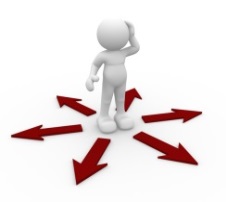 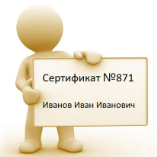 